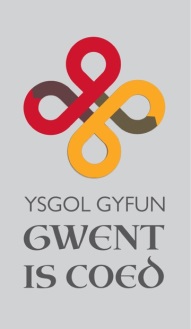 Sut i gefnogi eich plentyn:Mae ymchwil yn dangos bod rôl rhieni sy’n ymwneud ag addysg eu plant yn allweddol er mwyn gwella’u cyrhaeddiadau a llwyddiannau, yn ogystal a’u ymddygiad a’u presenoldeb cyffredinol.Mae dysgu o ansawdd uchel yn y cartref yn cyfrannu mwy at ddatblygiad deallusol a chymdeithasol plentyn na swydd, addysg neu incwm rhiant.Gweler isod ar gyfer rhai awgrymiadau: mae’n bosibl eich bod yn gwneud rhai ohonynt eisoes.Arfer gyda’r newid mawrYn ystod dyddiau cynnar addysg uwchradd, efallai bydd angen ychydig o amser ar eich plentyn i ddod i arfer gyda’r drefn newydd, dilyn amserlen a’r holl gwynebau newydd. Bydd angen rhai wythnosau arnynt i fagu hyder ac ymlacio; byddai deall a chydymdeimlo gyda hyn yn gymorth enfawr iddynt.Anogwch eich plentyn i baratoi’r bag a’i wisg ysgol cyn mynd i’r gwely’r noson cynt.Ceisiwch sicrhau bod eich plentyn yn bwyta brecwast; mae’n darparu’r egni sy’n hanfodol ar gyfer perfformiad da yn yr ysgol.Os ydych yn dod â’ch plentyn i’r ysgol neu os ydynt yn dal bws, sicrhewch bod eich plentyn yn gyfarwydd gyda’r drefn a’r amser teithio. Bydd gwybod pryd i fod yn barod a phryd i adael y tŷ ymlaen llaw yn ei baratoi’n dda am y diwrnod ysgol.Gwiriwch bob nos am lythyron, ffurflenni caniatâd neu’r llyfr cyswllt i lofnodi (gweler isod), gan y  bydd hyn yn osgoi dryswch yn y bore.Offer defnyddiolYn ogystal â’r wisg ysgol a dillad ymarfer corff bydd angen ambell i beth arall fel:Cyfrifiannell wyddonolCâs pensil a digon o feiros, pensiliau, rwber, pren mesur, naddwrOffer Geometraidd/MathemategBag sydd yn ddigon mawr ar gyfer y llyfrau/offer ond nid yn rhy fawr iddynt gario o gwmpas trwy’r dydd, bob dydd.Geiriaduron Cymraeg-Saesneg & Cymraeg-FfrangegGwaith CartrefBydd llyfr cyswllt gan eich plentyn i gofnodi tasgau gwaith cartref. Bydd hefyd yn le cyfle i gofnodi unrhyw negeseuon rhwng yr ysgol a’r cartref. Gofynnwn i chi lofnodi’r llyfr yn wythnosol er mwyn sichrau bod y cyfathrebu mor effeithiol â phosib.Bydd angen i’ch plentyn i weithio’n fwy annibynnol yn yr ysgol gyfun o gymharu â’r ysgol gynradd, ond bydd eich mewnbwn chi wrth i chi ddangos diddordeb yn dal i fod yn bwysig a bydd hyn yn cynorthwyo eich plentyn i lwyddo.  Chwiliwch am gyfleoedd i drafod gwaith ysgol gyda’ch plentyn; mae plant yn hoffi rhannu’r hyn maent yn ei dysgu. Ceisiwch dod o hyd i themâu sydd o ddiddordeb i’r ddau ohonoch fel bod y sgwrs yn un naturiol.Gofynnwch os oes unrhywbeth gallwch wneud i hwyluso’r gwaith cartref. Trafodwch trefniant y gwaith. Os oes mwy nag un darn o waith i’w gwblhau erbyn dyddiad penodol, awgrymwch amseru’r gwaith dros gyfnod yn hytrach na’i gwblhau’r noson gynt.Mae’r isod yn rhoi syniad i chi o faint o amser dylech plentyn dreulio ar waith cartref: Ffyrdd eraill o gefnogi eich plentynEfallai na fyddwch yn darllen gyda’ch plentyn yn yr un ffordd ag yr oeddech yn yr ysgol Gynradd, ond fe allwch barhau i gefnogi arferion darllen da. Trafodwch y llyfrau rydych chi a’ch plentyn yn darllen. Gofynnwch pa lyfrau hoffai eich plentyn dderbyn fel anrhegion pen-blwydd a Nadolig. Ewch i’r llyfrgell gyda’ch plentyn; os oes angen, gofynnwch am gyngor y llyfrgellydd wrth ddewis awduron newydd, neu edrychwch ar y We.Mae dilyn materion cyfoes yn cynorthwyo gyda gwaith ysgol, felly anogwch eich plentyn i ddarllen papur newydd o leiaf unwaith neu ddwywaith yr wythnos. Dewch o hyd i erthyglau sy’n gysylltiedig gyda gwersi’r ysgol. Os ydy eich plentyn yn ymchwilio am bwnc penodol, awgrymwch iddo/iddi ddefnyddio archifiau papur newydd da neu Wefan y BBC.Os ydych yn cynllunio diwrnod i’r teulu, ewch i amgueddfa neu galeri sydd yn berthnasol i’r gwaith mae’ch plentyn yn gwneud yn y Gymraeg, Saesneg, Gwyddoniaeth, Celf, Daearyddiaeth neu Hanes – gall hyn fod yn ffordd hwyl o gyfoethogi ac ymhelaethu ar addysg eich plentyn.Anogwch ddefnydd o’r Gymraeg yn gymunedol a thu allan yr ysgol drwy cefnogi digwyddiadau Menter Iaith Casnewydd.Cytundeb Cartref/Ysgol. Mae’r ddogfen hon yn cynnig cyngor ar sut y gall rhieni a gofalwyr gyd-weithio gyda’r ysgol i sicrhau’r addysg gorau i’w plentyn.Mae dysgu fel teulu yn gallu dod â manteision arwyddocaol i oedolion a’r plant yn eu gofal. Gall:Wella’ch gallu i gefnogi addysg eich plentynHelpu sefydlu diwylliant o ddysguDdatblygu sgiliau a hyder (oedolion a phlant)Eich cynorthwyo i ddeall sut i gefnogi datblygiad sgiliau eich plentynCytundeb Cartref/Ysgol. Mae’r ddogfen hon yn cynnig cyngor ar sut y gall rhieni a gofalwyr cyd-weithio gyda’r ysgol i sicrhau’r addysg gorau i’w plentyn.Cofiwch gysylltu gyda’r ysgol os oes unrhyw broblemau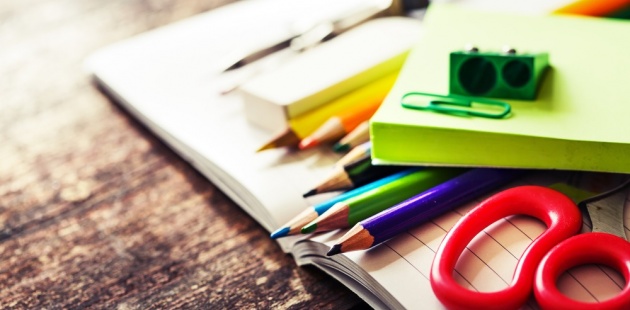 Cyngor CyflymGwnewch gopi o amserlen wythnosol eich plentyn. Bydd yn ddefnyddiol i gael copi rhag ofn iddynt golli’r gwreiddiol, ac hefyd fe allwch helpu i baratoi’r bag bob nos, gan sichrau bod ganddynt popeth sydd eu angen. Byddwch wedyn hefyd yn ymwybodol o ba ddyddiau maent angen dillad ymarfer corff ac yn gallu gwneud yn siwr fod popeth yn lan ac yn barod.Bl. 7& 8       rhwng 45 a 90 munud y dyddBl.9              rhwng 60 a 120 munud y dydd Bl.10 & 11  rhwng 90 & 150 munud y dydd